Montgomery County Ohio College Promise Volunteer Mentor Handbook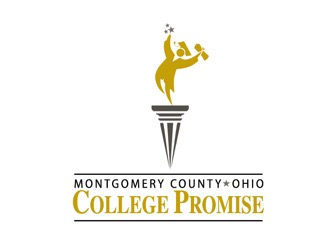 Table of ContentsAbout Montgomery County Ohio College PromiseAbout UsMontgomery County Ohio College Promise (“College Promise”) was founded in 2010 with the goal of providing a life-changing opportunity for 500 students within the community over a 10-year period. These students, whose lives have been impacted by poverty, are identified and selected during their eighth-grade year. Each student is supported during high school by a caring adult mentor who meets with them on a weekly basis at their high school, and may provide additional support beyond that, and through programming offered by the College Promise program.

The selected students, upon the successful completion of high school and meeting the entrance requirements of the partner college or university, are awarded scholarships that allow them to attend college at little or no cost to them or their families. Partner colleges and universities include: Central State University, Denison University, Kettering College, Miami University, Miami University Regionals, Ohio Northern University, Sinclair Community College, the University of Dayton, Wittenberg University, Wright State University, and Xavier University.MissionCollege Promise’s mission is to identify, select and support 500 Montgomery County, poverty impacted, eighth grade students over 10 years who have shown academic promise so that the dream of attending and graduating from college becomes a reality.Student CommitmentCollege Promise Scholars sign a contract that pledges they will be alcohol, tobacco, and drug free; be crime free; practice good citizenship; maintain a strong record of school attendance; achieve the required grade point average; participate in school, community, or faith-based activities; and attend weekly meetings with their mentor.MentoringA mentor is a caring adult who freely gives their own time to a young person.  A mentor can have a profound effect on the amount of success that a young person might attain.  To a young person, a mentor guarantees that there is someone who cares and that they are not alone in dealing with the everyday challenges they face.ImpactBy breaking the cycle of poverty for 500 Montgomery County students, the College Promise program has a profound impact on not only their quality of life but also the greater community.  By attaining their college education at a regional college or university, College Promise Scholars will be attractive to Montgomery County employers, which will retain our investment at home.ScholarshipWho Can ApplyStudents eligible to participate in the College Promise program must demonstrate financial need, be currently enrolled as an eighth grader in Montgomery County, and plan to attend a participating Montgomery County high school.Students selected have attended school regularly, have earned satisfactory grades, are involved in activities, and are committed to doing their best.Participating High SchoolsQualifications1.  Income eligibility as determined by the United States Department of Agriculture Food and Nutrition Service for Free and Reduced Lunch2.  Demonstrate academic promise, as determined by grades, state test scores, attendance, involvement, recommendations, and additional information submitted.Student CommitmentNot to use alcohol, tobacco, or drugsNot to engage in criminal conduct or other serious misconductTo practice Good CitizenshipTo maintain a strong record of school attendanceTo participate in school co-curricular or extracurricular activities and /or community/faith based activitiesTo attend weekly meetings with your assigned mentorTo attend at-large programs or activities sponsored by College Promise To attain a High School Diploma with a Grade Point Average (GPA) and test scores high enough to meet the entrance requirements of partner colleges and universitiesParent/Guardian CommitmentTo provide a supportive environment at home that will contribute to the success of the menteeTo develop a positive relationship with the high school, mentor, and College Promise staffTo attend school related functions including but not limited to open houses, scheduling conferences, and parent/teacher conferencesTo attend any at-large programs or activities sponsored by College PromiseTo provide releases necessary to allow College Promise to receive both academic and disciplinary information for the menteeApplicationCompleted applications will be accepted September 15-November 15.  The application includes:Student InformationParent/Guardian InformationFamily Income Information2 Letters of Recommendation (at least 1 from a teacher)Mentor Selection and CommitmentMentoringNothing is more rewarding than making a difference in the life of a young person.  A mentor is a caring adult who freely gives their own time to a young person.  A mentor can have a profound effect on the amount of success a young person might attain.  To a young person, a mentor guarantees that there is someone who cares and that they are not alone in dealing with the everyday challenges they face.College Promise mentors commit to meeting with their mentee for 30-50 minutes a week at the mentee’s high school and may provide additional support beyond that.  Mentors serve as a role model, provide a sounding board, an opportunity to talk and be heard, support, encouragement, guidance, and friendship.Applying to Become a MentorMentors commit to meeting with their mentees for at least 30-50 minutes a week during the school year for all four years of high school. They agree to give their time and energy to this process in order to make a positive difference in the life of a young person.Mentors are chosen and retained at the discretion of College Promise. To become a mentor, download, complete, and submit an application or apply online.  Mentors must pass a background check and take part in a training session prior to their first meeting with their mentee.Mentor CommitmentMentors meet with their mentee on a weekly basis during the school year and are provided contact information for their School Liaison and an academic calendar. Along with these resources, College Promise representatives are available to meet with the mentor, mentee, school official and/or parent or guardian to discuss specific matters.  From time to time, mentors may also meet with their mentees outside of their weekly school meeting setting.  Any such out-of-school meeting must be done with the permission of the mentee’s parent/guardian and conducted by the mentor in a manner consistent with all College Promise policies and procedures.An annual Mentor Roundtable is held during the summertime, which serves as an opportunity for mentors to connect with each other and to receive program updates. Mentors commit to attending all required training sessions and following all College Promise policies and procedures.Background ChecksAll persons must pass, to the satisfaction of College Promise in its sole discretion, a formal background check prior to being accepted as a College Promise mentor and must pass periodic supplemental background checks to ensure their continued fitness to remain in the role of mentor.  Background checks will be done through the Mentoring Collaborative or other provider as determined by College Promise.Organization Location: The Mentoring Collaborative1133 S. Edwin C. Moses Blvd., Suite 189Dayton, OH 45417Contact: (937) 512-3179Times for Prints: Tuesday-Thursday 9:00 a.m.-11:30 a.m.1:30 p.m.-4:00 p.m.Person should bring with them:Request for a Background Check via Electronic Fingerprinting (see Appendix A)Driver’s License or State IDNotes:Depending upon the person’s prints, the process should take 5-10 minutesIf you have not lived in Ohio for the last five (5) years, an FBI background check is required.  College Promise, however, reserves the right to conduct FBI background checks on all applicants.Mentor ConductAs College Promise volunteers, mentors agree and adhere to the following standards of conduct:A Mentor Shall:Always act in a manner that is in the best interest of their menteeBe reliable and maintain a regular schedule, committing to the agreed upon times for the weekly school visits with their menteeFaithfully notify the School Liaison and the College Promise office of cancellations and schedule changesWork independently in the designated school area allowing other school personnel to carry out their responsibilities without interruptionMeet with their mentee in an area where school staff can freely observe themFollow district policies for school visitors, including facility use, attire, and behaviorMeet with their mentee off school property only with the permission of their mentee’s parent/guardian and consistent with all College Promise policies and proceduresFor any meetings off school property, only meet with their mentee in public places and/or while driving to that locationOnly transport their mentee or mentee’s family members with written permission of their mentee’s parent/guardian and in complete compliance with the College Promise Transportation PolicyBe culturally aware and respect the cultural differences between their mentee and themselvesDemonstrate respect, empathy, genuineness, and warmth when working with their menteeMaintain confidentialityAttend all required College Promise mentor training sessionsSubmit to Criminal Background checks as requested by College PromiseNotify College Promise staff if he or she must terminate his or her mentor position for any reasonFollow all College Promise policies and prescribed procedures and report all incidents that might reflect on their continuing fitness to act as a College Promise mentorA Mentor Shall Not:Engage in any sexual or sexually suggestive conduct of any nature, make any other inappropriate physical contact with their mentee or engage in any other conduct that may make their mentee feel uncomfortable Use profanity, tell inappropriate jokes, share intimate personal details, or make any other comment that could reasonably be considered inappropriate in a professional contextAccompany their mentee on any overnight tripsGive money to or buy gifts for their mentee except for small tokens of appreciationPoliciesCollege Promise Transportation PolicyCollege Promise does not provide any transportation services and accepts no risk or liability relating to transportation of mentors or mentees.

College Promise mentors are prohibited from transporting their mentee and/or their mentee’s family members unless it is with the written permission of the mentee’s parent/guardian as set out in an executed Transportation Release form (Appendix B).  

The College Promise Transportation Policy will be shared annually with all mentors.  In addition, the College Promise Transportation Release form is available for download on the College Promise Website. Sexually Related Conduct PolicyCollege Promise mentors play an important role in the success of their mentees.  Contributing to that success is the guarantee of an environment that is safe and free from inappropriate sexually related conduct.  College Promise mentors are prohibited at all times from making any sexual contact with or engaging in any sexual or sexually suggestive behavior in the presence of their mentees, from making any sexual or sexually suggestive statements about or to their mentees in any form, and from sending anything of a sexual nature to their mentee or communicating with their mentee on any matter that is of a sexual nature or is perceived to be.  Reporting of Concerns and IncidentsCollege Promise mentors agree to act in the best interest of their mentees at all time and to report to College Promise any concern or incident that relates to their mentee’s safety or well-being.  Should a College Promise mentor witness, learn of, or suspect that a mentee has been or is being abused, neglected, or endangered, or if a mentor believes their mentee to be a threat to harm himself/herself or others, the mentor shall report the incident or concern using a Mentee Concern and Incident Report (Appendix C) which shall immediately be submitted to College Promise staff, at which time it will be shared with school personnel so the proper reporting and/or alerts can take place. 

Should a mentor engage in conduct the mentor has reason to believe amounts to a violation of a College Promise policy, or should a criminal allegation be made against a mentor the substance of which, if true, would bear on that mentor’s fitness to continue serving in that capacity, the mentor shall immediately report that to College Promise staff.*Note that all volunteers are required, under Section 2151.421 of the Ohio Revised Code, to report their suspicions of child abuse or child neglect to the local children’s services agency.  Notifying College Promise in no way replaces an individual’s responsibility to report child abuse or neglect to the local public children’s service agency.School LiaisonsSchool liaisons are school employees who provide support in the high schools that College Promise Scholars attend.  The school district appoints a school liaison to help oversee the meetings between mentors and mentees at the high school.  The duties provided by School Liaisons are as follows:To assist with the coordination of the mentor’s and mentee’s schedules in order to establish the day of the week and the time that mentoring will take placeTo identify an appropriate place for the mentor and mentor to conduct their weekly meeting, where school staff can observe their interactionTo monitor and support the interface between the mentor and the menteeTo report any problems or issues that may arise between the mentor and the mentee to the College Promise officeTo serve as the College Promise contact for any concerns related to student safetyTo communicate with the mentor if their assigned mentee is unable to attend the mentoring session (absent, testing, field trip, etc.)To communicate with the mentee if their assigned mentor is unable to attend the mentoring sessionTo provide the College Promise office with student records and personally identifiable data as identified on the signed release form.  These include:Interim grade reportsQuarterly report card with attendance record (absences and tardies)Semester report card with attendance record (absences and tardies)End of year final transcriptEnd of Course Exam ResultsACT/SAT scoresDisciplinary data (if applicable)To promote College Promise within their schoolContactCollege Promise will communicate with mentors in the following ways:Letter – Formal updates and copies of communication mailed to studentsEmail – Group updates on a periodic basisRemind – Texting software that shares updates and remindersPhone – As neededMentor Roundtable – Group update to be held during the summertime, which serves as an opportunity for mentors to connect with each other and to receive program updatesStaff are listed below and can be contacted in the following ways:Patrick Gill, Executive Directorpgill@mcocp.org937-225-9922Jenni Guanciale, Program Assistantjguanciale@mcocp.org937-225-9957Location: The Dayton Foundation40 N. Main Street, Suite 500Dayton, Ohio 45423Website: The College Promise website (https:// mcocp.org/) contains up-to-date information and fillable forms for new mentors, donors, college and university partners, and other visitors. Appendix A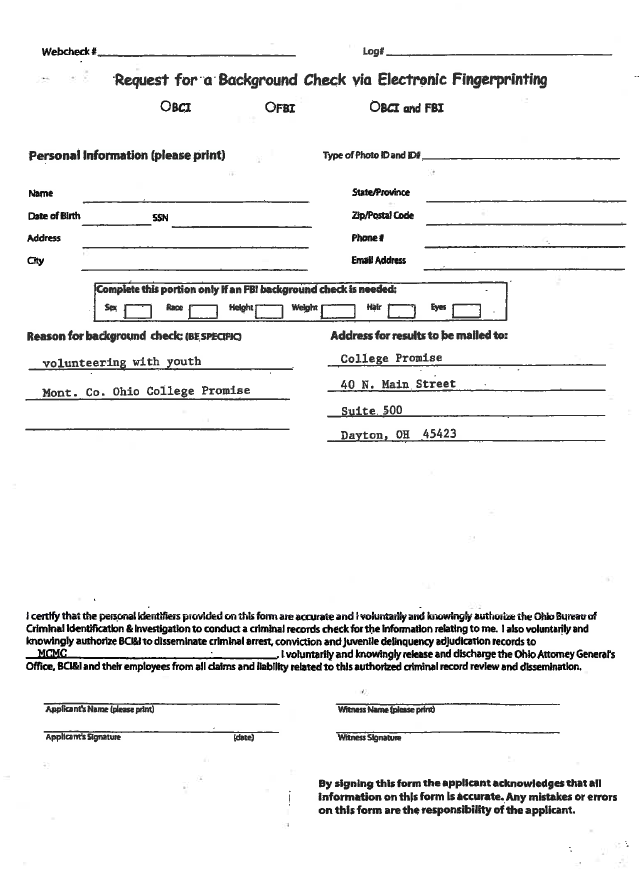 Appendix B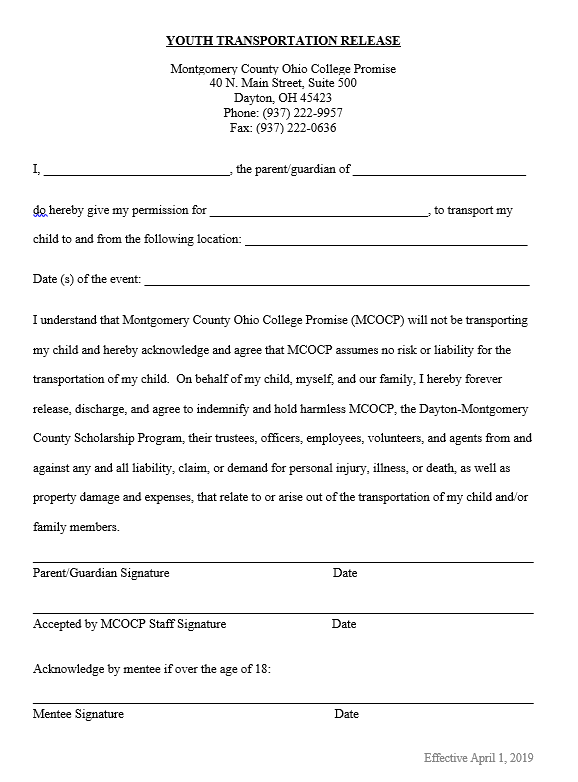 Appendix C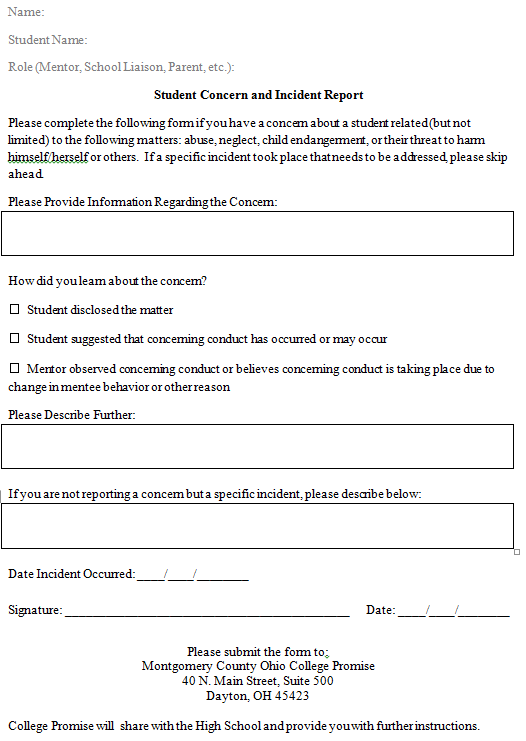 I ____________________ have received the Montgomery County Ohio College Promise Volunteer Mentor Handbook, and I agree to the policies, processes, and practices outlined in this document.  I will faithfully serve in my role as a volunteer mentor in accordance with these expectations.Please detach page and return to Montgomery County Ohio College Promise.Montgomery County Ohio College Promise40 N. Main Street, Suite 500Dayton, Ohio 45423SectionPagesAbout Montgomery County Ohio College Promise1Scholarship2-3Mentor Selection and Commitment4Background Checks5Mentor Conduct6Policies7-8School Liaisons9Contact10Appendices11-13Signature PageArchbishop Alter High SchoolMeadowdale High SchoolBelmont High SchoolMiamisburg High SchoolBrookville High SchoolNorthmont High SchoolButler High SchoolNorthridge High SchoolCarroll High SchoolOakwood High SchoolCenterville High SchoolPonitz Career Technology CenterChaminade-Julienne High SchoolSpring Valley AcademyDayton Business Technology High SchoolStebbins High SchoolDayton Christian High SchoolStivers School for the ArtsDayton Early College AcademyThurgood Marshall STEM High SchoolDixie High SchoolTrotwood-Madison High SchoolDunbar Early College High SchoolValley View High SchoolJefferson High SchoolWayne High SchoolKettering Fairmont High School West Carrollton High SchoolSignatureDate